King Street Primary & Pre - SchoolHigh Grange Road SpennymoorCounty DurhamDL166RA                                                                                                                                         Telephone: (01388) 8160781 Email: kingstreet@durhamlearning.net         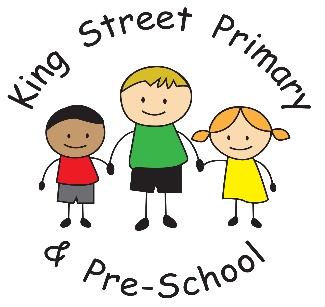 12th May 2023Dear Parents /Carers,This week has definitely been a week to celebrate our Year 6 children. They have sat their Statutory Assessments this week and have done so with tremendous resilience and positivity. Without doubt, the children all want to demonstrate their amazing skills and no matter how often we reinforce that a test is a very small part of what they are capable of, they always feel it is important. We want them to know that we are incredibly proud of them and whatever their results are, we know that they have all shown tremendous progress over their time with us and they have developed into wonderful young people who have so much to give back to society. We know that many of them are going to London for their residential next week and this will be a wonderful way to relax next week. They will have a fantastic time and we look forward to the photos on our Facebook page. Playground busWe finally have a date from Bishop Auckland College for a date to start work on the development of our playground bus. On the 15th June, we will start to see the transformation and we have mechanics, engineers, carpenters and many more skilled people beginning the process of stripping and changing the bus. Both the exterior and interior. Whilst we know ‘Rome wasn’t built in a day’, we are really hopeful that with the many people we have planned to help us, we can get it ready for the children to use as soon as possible. The children have already submitted the designs for the bus and are eager to hear from the college as to what they have chosen as the best design to use. Parking around school Once again, parking is becoming an issue around school. We do appreciate that parking is limited but we ask that you park with care and consideration to others. We had a number of complaints this week about drivers being verbally abusive to families or other car users and much of this happens in front of the children. Please park considerately and have respect for those around you. The police will be out patrolling over the next few weeks and have advised they will issue a penalty notice for dangerous driving and parking.Holiday ClubsWe can now confirm that Mr Swift will be running a club over the half term holiday to support our working families. This will be the 30th and 31st May and will be held in the school grounds. If you are interested in booking a place, please cut and paste the links below. If you are attending a session, please bring your child onto the main yard as you normally would and Mr Swift will be there to collect them. All the information you need is provided in the link below.  Tuesday 30th May 2023 
https://bookwhen.com/multischools/e/ev-so2w-20230530090000 Wednesday 31st May 2023  
https://bookwhen.com/multischools/e/ev-ss5l-20230531084500 Jubilee park and anti-social behaviourIt has come to our attention, through discussions with the PCSO’s, that there is significant anti-social behaviour at Jubilee Park.  If your child is allowed to play there unsupervised, please be aware that the area is being monitored by police and speak to your child about what to do if they witness anti social behaviour or are made to feel uncomfortable or scared. If you do have any concerns about incidents you have witnessed, we have been advised that you contact the police on 101.Social media useI, once again, appeal to families to work alongside their children and check phones and devices for the content they are accessing. Social media use and being unkind online is becoming a very big issue for schools. Children are now quite savvy with technology and are able to edit and adapt photographs of each other and upload to different sites. We have advised our children that this is inappropriate behaviour and, without the consent of that person, is against the law but we are hearing that this is still happening. Where required, this information will be passed onto our PCSO’s who will contact families about persistent issues. It causes huge distress to our young children who do not need such worry in their lives. Please check children’s devices and remind children of the appropriate platforms they can use. HeadliceWe have been made aware of a number of cases of headlice throughout the school.Please can we remind you to regularly check your child's hair for headlice and treat accordingly. Please find link below to the NHS website for more information.https://www.nhs.uk/conditions/head-lice-and-nits/Future Dates17th-19th May- Y6 London visitThursday 25th May- school breaks up for half term.Friday 26th May – Sunday 4th June  Half term break (please note school finishes on Thursday 25th)Monday 5th June- School reopens after break6th June- Year 6 at Durham Cathedral8th June- Year 2 sports event at leisure centre.16th June – Father’s Day breakfast event (more information to follow)16th June- Dress down day and bring chocolate for the summer fair.20th June – 1:15pm Reception and KS1 sports day21st June – 1:15pm KS2 Sports day30th June- dress down day and bring a bottle for the summer fair6th July- Summer fair after school10th-12th July Year 4 and 5 Weardale residential13th July – Y6 leavers assembly 1:15pm & 6pm19th July – Y6 sleepover20th July- Y6 breakfast with families20th July- school closes for the end of summer term. As always, if you have any queries or concerns, please speak to class teachers on the yard or make an appointment to come into school to speak to them. We are here to help you and your family in any way we can.Yours SincerelyJoanne BromleyHead Teacher